מנהל מכלול אשפוז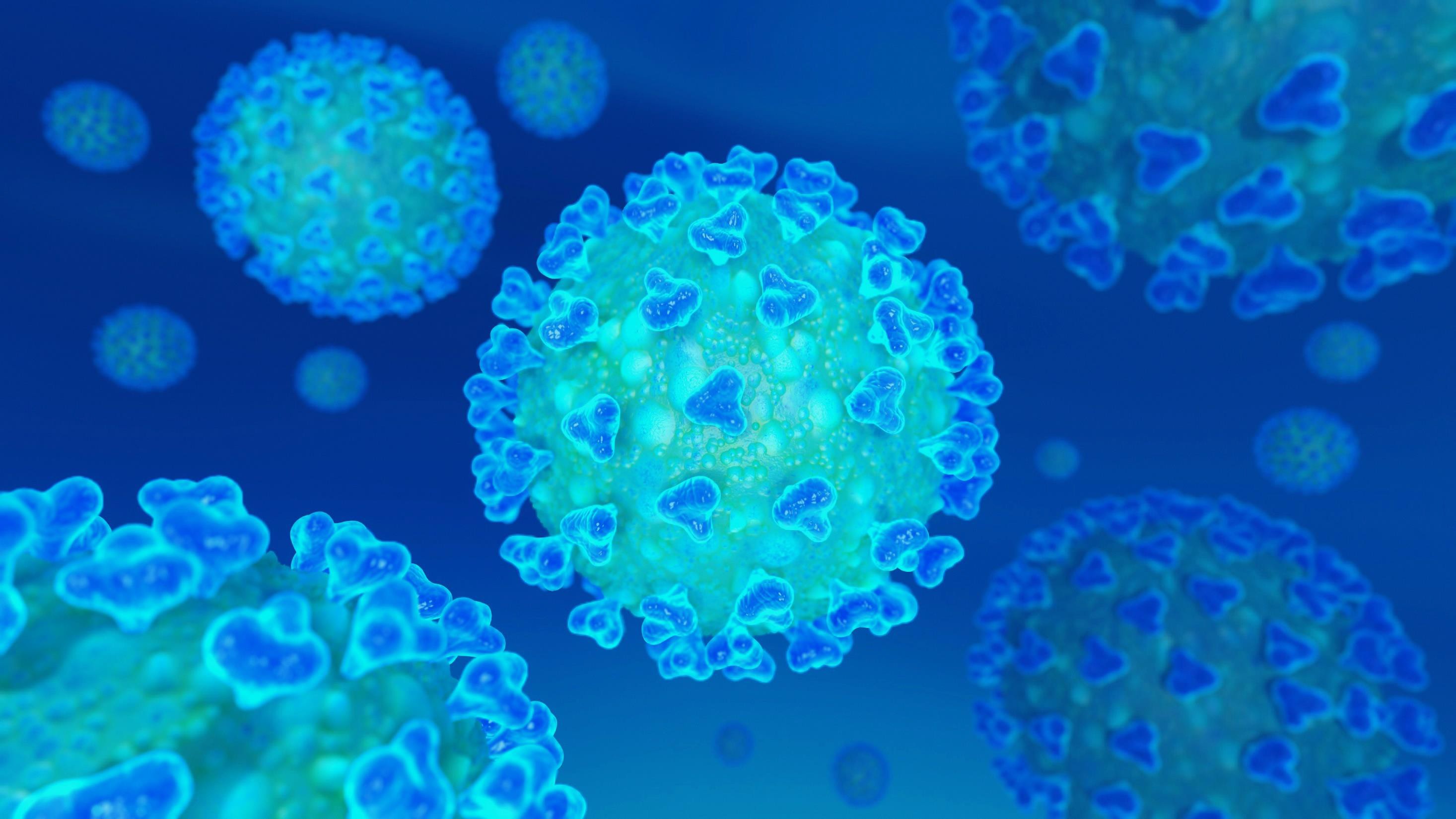 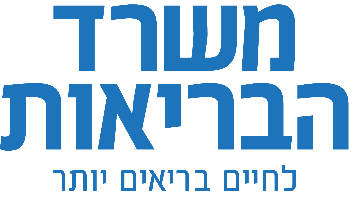 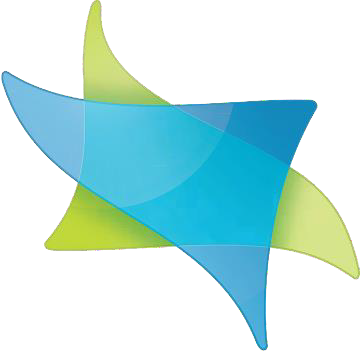 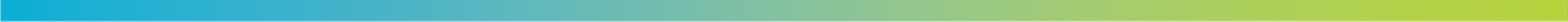 מעודכן30/04/2020 ליוםבשעה 20:0020:00 || 30/04/2020 ||מעודכןהשעות האחרונות:שינוי 24נפטר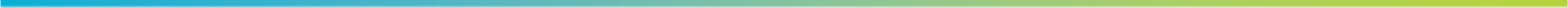 קשה מצטברמונשמים כעתקשהקשה כעתבינוני                         קל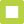 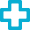 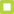 מחלימים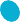 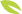 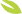 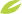 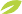 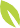 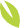 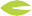 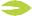 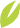 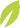 \ אשפוזלהחלטה קהילהבתי מלוןטיפול ביתבתי חולים8751,7594,200145 קל      כ"סהבאשפוז    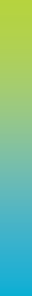 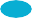 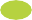     בינוני 79329•   5 מונשמים כרוניים מתוך 82105קשה    •   5 חולים מונשמים מחוברים ל ECMO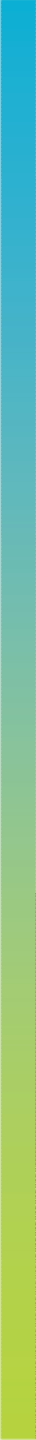 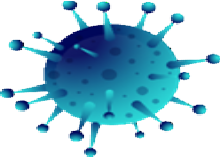 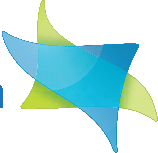 20:00 || 30/04/2020 ||מעודכן– נפטריםתמונת מצבסה"כ נפטרים: 222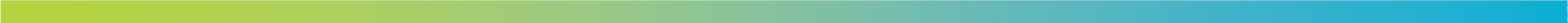 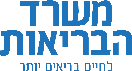 20:00 || 30/04/2020 ||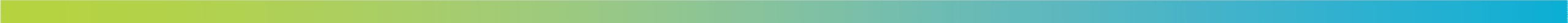 מעודכןמאושפזים תמונת מצב -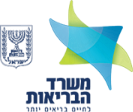 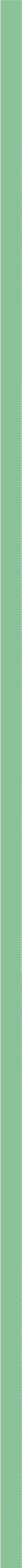 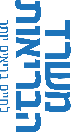 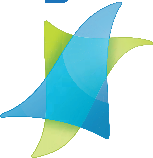 שניידר שיבא רמב"םקפלן צרפתי פוריה סנט ג'וזף סורוקה נהריהמעייני הישועהמאיר לניאדו כרמלזיו וולפסון השרון העמק שערי צדק הלל יפה עין כרם ברזילי בני ציון שמיראסותא אשדודאנגלי איכילוב אלמקאסד איטלקי נצרת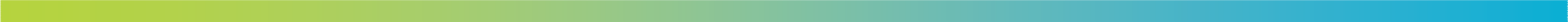 3.26%1.43%- 8.89%- 8.70%- 4.82%- 2.91%22242582*105796,979מרכזים גריאטרייםבתי חולים כללייםבתי חולים כללייםבתי חולים כללייםבתי חולים כללייםבתי חולים כללייםבתי חולים כללייםבתי חולים כללייםבתי חולים כללייםבתי חולים כללייםבתי חולים כללייםבתי חולים כללייםבתי חולים כללייםבתי חולים כללייםבתי חולים כללייםבתי חולים כללייםבתי חולים כללייםבתי חולים כללייםבתי חולים כללייםבתי חולים כללייםבתי חולים כללייםבתי חולים כללייםבתי חולים כללייםבתי חולים כללייםבתי חולים כללייםבתי חולים כללייםבתי חולים כללייםבתי חולים כללייםבתי חולים כללייםמרכזים גריאטרייםשניידרשיבארמב"םקפלןצרפתיפוריהג'וזף סנטסורוקהנהריההישועה מעיינימאירלניאדוכרמלזיווולפסוןהשרוןהעמקצדק שערייפה הללכרם עיןברזיליציון בנישמיראסותאאנגליאיכילובמוקאסד אלנצרת איטלקי1802645090101129712186334516308102400כמותבתי חולים כללייםבתי חולים כללייםבתי חולים כללייםבתי חולים כללייםבתי חולים כללייםבתי חולים כללייםבתי חולים כללייםבתי חולים כללייםבתי חולים כללייםבתי חולים כללייםבתי חולים כללייםבתי חולים כללייםבתי חולים כללייםבתי חולים כללייםבתי חולים כללייםבתי חולים כללייםבתי חולים כללייםבתי חולים כללייםבתי חולים כללייםבתי חולים כללייםבתי חולים כללייםבתי חולים כללייםבתי חולים כללייםבתי חולים כללייםבתי חולים כללייםבתי חולים כללייםבתי חולים כללייםבתי חולים כללייםבתי חולים כללייםבתי חולים כללייםבתי חולים כללייםסה"כשניידרשיבארמב"םקפלןצרפתיפוריהג'וזף סנטסורוקהנהריההישועה מעיינימאירלניאדוכרמלזיווולפסוןהשרוןהעמקצדק שערייפה הללכרם עיןברזיליציון בנישמיראשדוד אסותאאנגליאיכילובאלמקאסדנצרת איטלקי14520613115228104102223155313קלאשפוזים792322174124310271244בינוניאשפוזים105272241617441021323116קשהאשפוזים822411331734511222112מונשמיםאשפוזים875875875875875875875875875875875875875875875875875875875875875875875875875875875875875טרם נקבעטרם נקבע59595,9595,9595,9595,9595,9595,9595,9595,9595,9595,9595,9595,9595,9595,9595,9595,9595,9595,9595,9595,9595,9595,9595,9595,9595,9595,9595,9595,959סה"כ בקהילהסה"כ בקהילה20402645090101129712186334516308102400נפטריםנפטרים85618561856185618561856185618561856185618561856185618561856185618561856185618561856185618561856185618561856185618561מחלימיםמחלימים32907010105366351318001018542735677112300סה"כסה"כ329329329329אשפוזיםאשפוזיםאשפוזיםאשפוזיםאשפוזים4,2004,2004,2004,200טיפול ביתטיפול ביתטיפול ביתטיפול ביתטיפול בית1,7591,7591,7591,759טיפול במלוןטיפול במלוןטיפול במלוןטיפול במלוןטיפול במלון875875875875טרם נקבעטרם נקבעטרם נקבעטרם נקבעטרם נקבע204204204204נפטרים בתי חוליםנפטרים בתי חוליםנפטרים בתי חוליםנפטרים בתי חוליםנפטרים בתי חולים18181818נפטרים בגריאטריהנפטרים בגריאטריהנפטרים בגריאטריהנפטרים בגריאטריהנפטרים בגריאטריה222222222222סה"כ הנפטריםסה"כ הנפטריםסה"כ הנפטריםסה"כ הנפטריםסה"כ הנפטרים8,5618,5618,5618,561סה"כ מחלימיםסה"כ מחלימיםסה"כ מחלימיםסה"כ מחלימיםסה"כ מחלימיםבתי חולים כללייםבתי חולים כללייםבתי חולים כללייםבתי חולים כללייםבתי חולים כללייםבתי חולים כללייםבתי חולים כללייםבתי חולים כללייםבתי חולים כללייםבתי חולים כללייםבתי חולים כללייםבתי חולים כללייםבתי חולים כללייםבתי חולים כללייםבתי חולים כללייםבתי חולים כללייםבתי חולים כללייםבתי חולים כללייםבתי חולים כללייםבתי חולים כללייםבתי חולים כללייםבתי חולים כללייםבתי חולים כללייםבתי חולים כללייםבתי חולים כללייםבתי חולים כללייםבתי חולים כללייםבתי חולים כללייםסה"כשניידרשיבארמב"םקפלןצרפתיפוריהג'וזף סנטסורוקהנהריההישועה מעיינימאירלניאדוכרמלזיווולפסוןהשרוןהעמקצדק שערייפה הללכרם עיןברזיליציון בנישמיראשדוד אסותאאנגליאיכילובמוקאסד אלנצרת איטלקי14520613115228104102223155313קל792322174124310271244בינוני105272241617441021323116קשה822411331734511222112מונשם263252350661521650281444258664284608420223520060114675857594123510סה"כ מיטות32907010105366351318001018542735677112300מיטות תפוסות230352280561511645251383623532484607418423015853796151505840212010מיטותפנויות